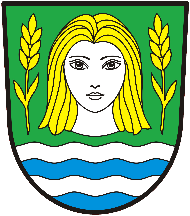 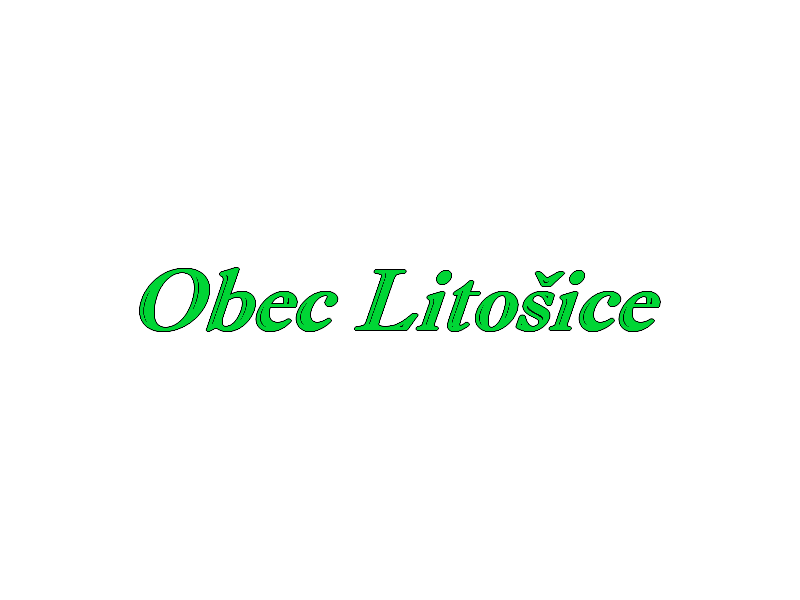 									Obecní úřad Litošice									        Litošice 27   53501 Přelouč	Přihlášení k místnímu poplatku za užívání veřejného prostranstvíPoplatník: (osoba, která na základě povolení užívá veřejné prostranství) Jméno a příjmení: …………………………………………………………………………………………… Datum narození (IČO):……………………………………………………………………………………….Místo trvalého pobytu,(sídla):………………………………………………………………………………..Číslo účtu (při bezhotovostní platbě)…………………………………………………………………………Adresa pro doručování, není-li shodná s místem trvalého pobytu: …………………………………………. ……………………………………………………………………………………………………………….. Telefon: ………………………..…………………., e-mail: ……………………………………………….. Veřejné prostranství:  pozemek  p. č. ………………………….. v obci:…………………………	Výměra užívané části pozemku:………………….m2	Počátek užívání :………………………………………	Předpokládaný konec užívání:…………………………Způsob užívání veřejného prostranství:…………………………………………. ………………………………………………………………………………………………………………………………………………………………………………………………………………………………………………………………………V případě žádosti o vyhrazené parkovací místo uveďte:osobní automobil*		nákladní automobil*		autobus*		jiné*Tovární značka…………………………………………………………………………… SPZ:…………………………………………………………..Paušální platba*          ANO     -      NENárok na slevu či osvobození dle OZV č.2/2014……………………………………………………………………………………………….                                                                                  Předložený doklad:………………………………………………………………….Vyplní správce poplatku:Užívání veřejného prostranství povoleno na základě rozhodnutí:……………………………………………………………………Poplatek za užívání veřejného prostranství vyměřen ve výši:………………………………………………………………………….Poplatek vyměřil…………………………………………………………………….	Dne…………………………………..V Litošicích dne………………………………                                                    ……………………………………………………………………..                                                                                                                                   Podpis poplatníkaObec Litošice, Litošice 27, 535  01 Přelouč		bankovní účet číslo 31827561/0100  vedený u Komerční banky v PardubicíchIČ 00580562				telefon: 466 977 012	        ID datové schránky: s5pazn7Úřední den: pondělí od 18 – 19 hodin		www.litosice.cz                 info@litosice.cz